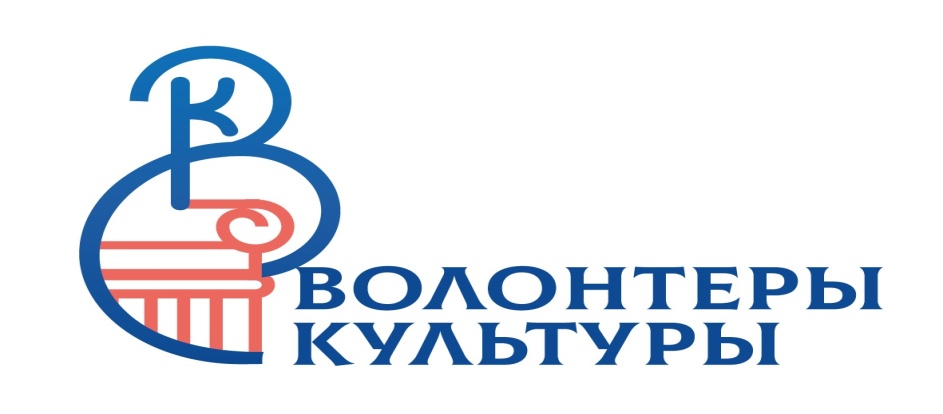 Общественное движение «Волонтеры культуры», созданное на базе Ассоциации волонтерских центров, работает над формированием сообщества активных и неравнодушных граждан, лидеров общественного мнения, участвующих в волонтерской деятельности в сфере культуры, реализующих социально значимые проекты и инициативы, в том числе направленные на сохранение культурного наследия народов Российской Федерации.Программа «Волонтеры культуры» направлена:Программа «Волонтёры культуры», входит в региональный проект «Творческие люди» национального проекта «Культура».  Целью регионального  проекта является увеличение количества граждан, вовлеченных в культурную деятельность, путем поддержки и реализации творческих инициатив.
Мы формируем сообщество волонтёров, задействованных в добровольческой деятельности в сфере культуры!Принять участие может любой желающий старше 14 лет.Хочешь стать одним из нас?Присоединяйся!Мы ждём именно ТЕБЯ!Отправляй заявку на электронный адрес:romz_ok@mail.ruс пометкой  «Волонтеры культуры Кущёвская» или приходите по адресу: ст. Кущёвская, ул. Ленина, 12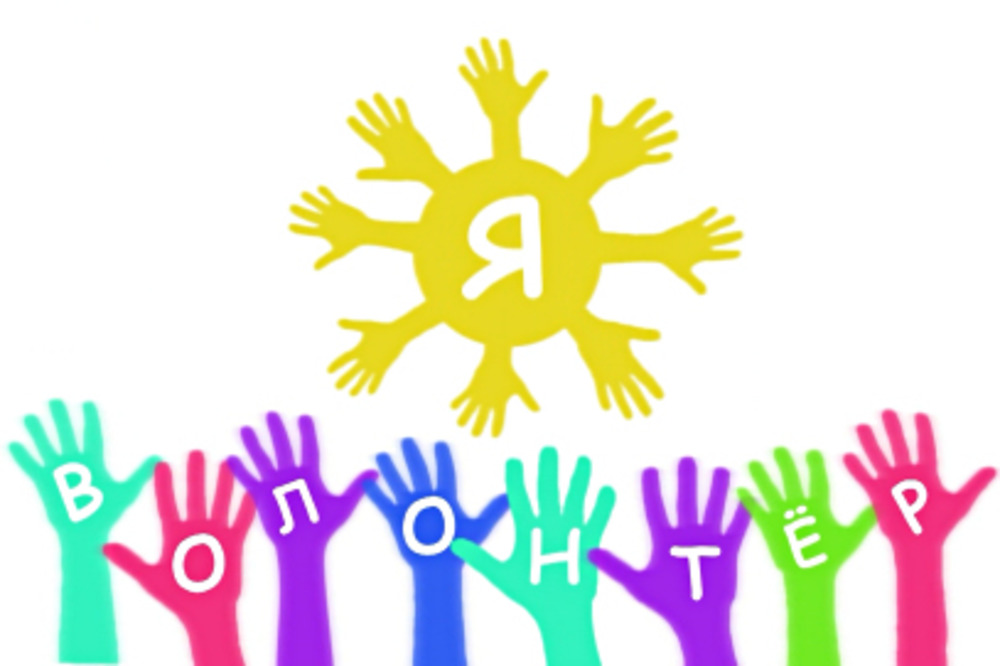 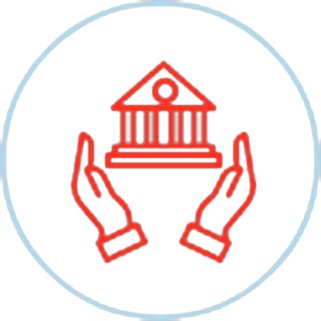 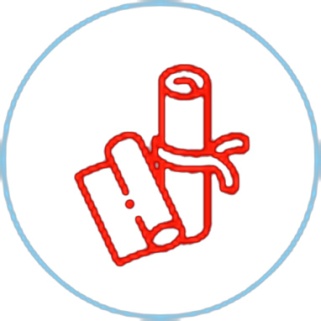 Сохранениекультурного наследия,восстановление памятниковистории и культурыРеализация творческих
и социокультурных проектов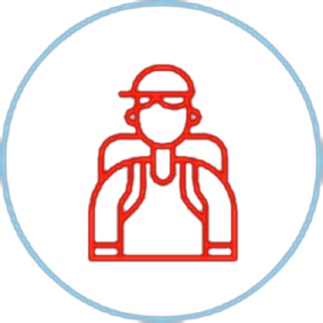 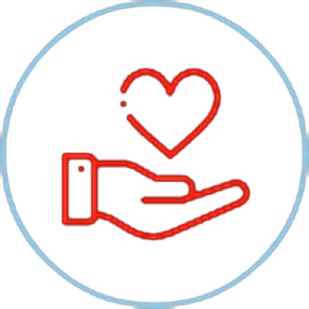 Организация волонтерских программ крупных культурных событийОрганизация туристических маршрутов и культурных пространств 